Консультация для родителейКак развивать ребенка с ментальными нарушениями в раннем возрасте.Подготовила: Чучалина Е. Х., логопедг. РадужныйУважаемые родители!
   Любите своего ребенка и принимайте его таким какой он есть, просто как еще одного члена семьи, а затем обеспечьте ему:
• Медицинскую помощь, если он в ней нуждается.
• Адекватную программу ранней стимуляции.
• Правильное обучение, чтобы развивать его интеллектуально и социально.
• Досуг, чтобы он мог общаться с окружающими и развлекаться.
• Будущее - когда он станет взрослым.Как развивать ребенка с ментальными нарушениями?(Простые рекомендации, которые позволят родителям грамотно подойти к вопросам воспитания и развития детей с ментальными нарушениями).
• Взрослые должны называть все предметы, которые окружают малыша, а также все выполняемые действия.
• Называйте цвета предметов, которые кроха видит и использует в повседневной жизни.
• Называйте животных, здания, средства передвижения, которые встречаются во время прогулки.
• Привлекайте малыша к выполнению трудовых поручений.
• Рассказывайте о том, что употребляется в пищу.
• Учите ребенка рассказывать окружающим о том, что он делает (гуляет, трудится, учится).
• Формируйте у малыша положительную самооценку.
• Во время общения вызывайте положительные эмоции.
• Максимальное внимание уделяйте телесному контакту с малышом.
• Расширяйте круг общения.
• Учите малыша рассматривать предметы, сравнивать их, ориентироваться на местности.
• Учите кроху определять время года, суток и погодные явления.
• Рассказывайте ребенку о членах его семьи;
• Совместно рассматривайте книги и иллюстрации;
• Развивайте такие умения, как рисование, лепка, вырезание;
• Учите малыша действовать по словесной инструкции взрослых;
• Не предъявляйте к ребенку повышенные требования.Большое внимание уделяйте обучению ребенка действиям с предметами. Необходимый элемент этой деятельности – хватание, развитие которого осуществляется по мере дифференциации движений, их упрочнения и закрепления умения держать предметы. Очень часто, имея в руках ту или иную игрушку, малыш тянет ее в рот, бросает на пол, производит с ней бессмысленные манипуляции. Поэтому много времени следует уделять осмыслению этих действий.Прежде всего, научите малыша захвату предметов, отличающихся по форме, величине, весу.Упражняйте в перекладывании их с одного места на другое, катании мяча от вас к ребенку и обратно, переносу игрушек на определенное расстояние.Научите его брать мелкие предметы и класть их в банки или коробки. Вещи должны быть из разного материала: резины, пластмассы, дерева и др.Научите ребенка выделять их свойства (твердый, мягкий, гладкий, шероховатый), держать в обеих руках, в одной, перекладывать предметы из одной руки в другую.Научите ребенка пространственной ориентировке в квартире, во дворе. Например, попросите его показать и по возможности назвать предметы мебели, расположенные впереди, сзади, справа и слева от него, показать верх (потолок), низ(пол).Учите ребенка пространственной ориентировке и наблюдательности во время прогулок, обращайте его внимание на то, что он видит вокруг себя.Таким образом:
1. Никогда не жалейте ребенка из-за того, что он не такой, как все.
2. Дарите ребенку свою любовь и внимание, но не забывайте, что есть и другие члены семьи, которые в них тоже нуждаются.
3. Организуйте свой быт так, чтобы никто в семье не чувствовал себя «жертвой», отказываясь от своей личной жизни.
4. Не ограждайте ребенка от обязанностей и проблем. Решайте все дела вместе с ним.
5. Предоставьте ребенку самостоятельность в действиях и принятии решений.
6. Следите за своей внешностью и поведением. Ребенок должен гордиться вами.
7. Не бойтесь отказать ребёнку в чем-либо, если считаете его требования чрезмерными.
8. Чаще разговаривайте с ребенком. Помните, что ни телевизор, ни радио не заменят вас.
9. Не ограничивайте ребенка в общении со сверстниками.
10. Не отказывайтесь от встречи с друзьями, приглашайте их в гости.
11. Чаще прибегайте к советам педагогов и психологов.
12. Больше читайте, и не только специальную литературу, но и художественную.
13. Общайтесь с семьями, где есть дети с ограниченными возможностями. Передавайте свой опыт и перенимайте чужой.
14. Не изводите себя упреками. В том, что у вас больной ребёнок, вы не виноваты!
15. Помните, что когда-нибудь ребенок повзрослеет и ему придется жить самостоятельно. Готовьте его к будущей жизни, говорите с ребенком о ней.Список использованной литературы:
1. Верещагина Н.В. «Особый ребёнок» в детском саду. 2009 г. 2. Екжанова Е.А., Е.А.Стребелева. Коррекционно- развивающее обучение и воспитание дошкольников с нарушением интеллекта. Методические рекомендации. 2009 г.3. Тищенко Т.Н. «Учим говорить особенного ребёнка» 2009 г.4. Шпицына Л. М. «Развитие навыков общения у детей с умеренной и тяжёлой умственной отсталостью». С- Петербург 2004.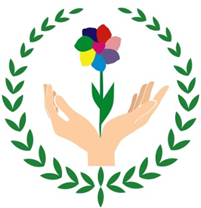 Бюджетное учреждение Ханты-Мансийского автономного округа-Югры «Радужнинский реабилитационный центр для детей и подростков с ограниченными возможностями»